NEW ALBUM FROM MUSE SIMULATION THEORY RELEASING ON NOVEMBER 9th VIA WARNER BROS. RECORDSLISTEN TO BRAND NEW TRACK “THE DARK SIDE” HERE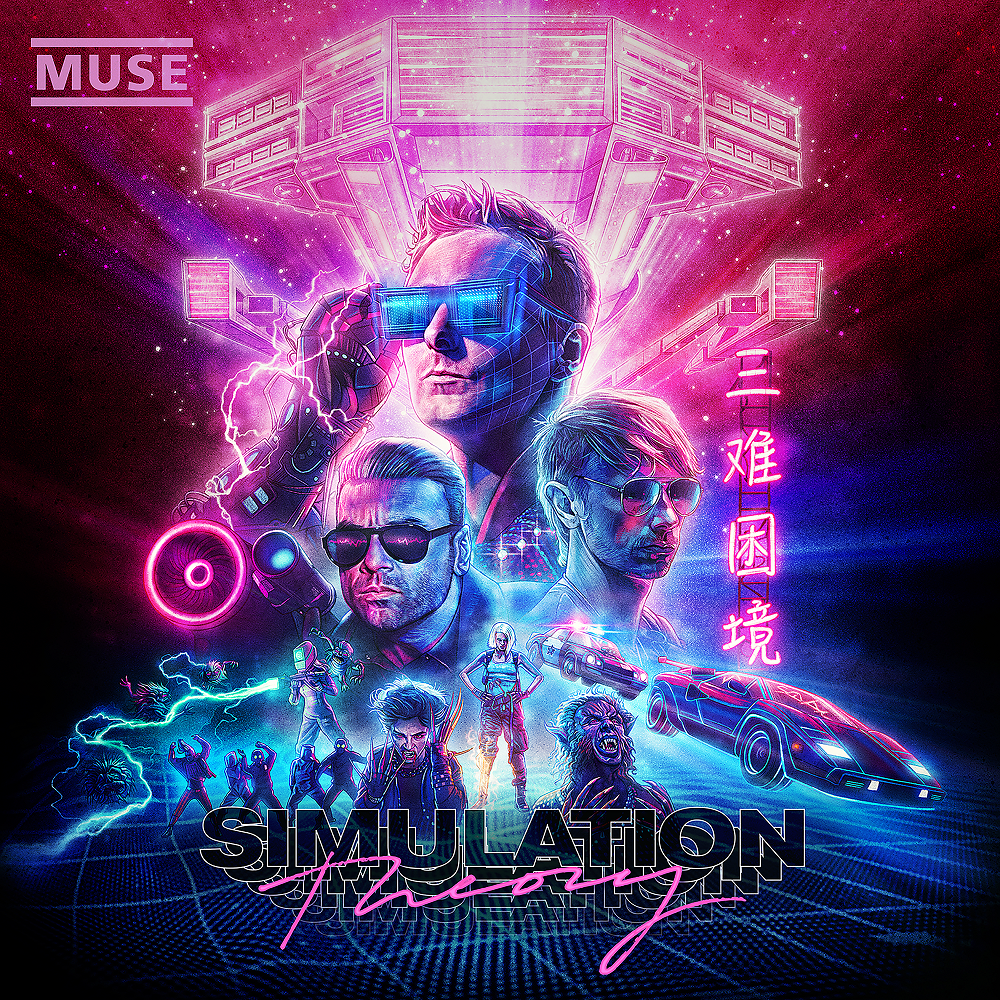 August 30, 2018 (Los Angeles, CA) - Muse announced that their eighth studio album, Simulation Theory, will be released on November 9th through Warner Bros. Records. The eleven-track record was produced by the band, along with several award-winning producers, including Rich Costey, Mike Elizondo, Shellback and Timbaland. Each of the album’s songs will be accompanied by a video. Recent singles, “Something Human,” “Thought Contagion” and “Dig Down,” as well as brand new track “The Dark Side,” are all available immediately as a download when you pre-order the album. “The Dark Side” is instantly recognizable as a classic Muse track, featuring Matt Bellamy’s unmistakable soaring vocals and blistering guitars and the driving rhythm section of Chris Wolstenholme and Dominic Howard that have become a hallmark of Muse’s stadium-filling sound. Simulation Theory will be released in three formats: Standard (11 tracks), Deluxe (16 tracks), and Super Deluxe (21 tracks). The expanded tracklisting features an acoustic gospel version of “Dig Down,” The UCLA Bruin Marching Band feature on “Pressure,” a live version of “Thought Contagion,” acoustic versions of several tracks including “Something Human,” and 
“Alternate Reality” versions of “Algorithm” and “The Dark Side.” For specific format tracklisting see below.Artwork for the album was illustrated by digital artist Kyle Lambert, who has done the poster art for Stranger Things, Jurassic Park, and many other films. The Super Deluxe cover was illustrated by Paul Shipper, whose previous work includes Star Wars: The Last Jedi and Avengers: Affinity War, amongst others. Anyone buying Simulation Theory through the band’s store will get early access to tickets for Muse’s 2019 tour. Simulation Theory follows “Drones,” released in 2015. Since then the internationally-acclaimed three piece have toured extensively, taking the ground breaking “Drones World Tour” to fans across the globe. The concert was filmed and released in cinemas worldwide for ‘One Night Only’ in July 2018.    Muse is Matt Bellamy, Dominic Howard and Chris Wolstenholme. Their last studio album, Drones, was released in June 2015 and debuted at No. 1 in 21 countries around the world including their first No. 1 album in the United States.  The album went on to win the Grammy Award, their second, for Best Rock Album in February 2016.  Since forming in 1994, Muse have released seven studio albums selling in advance of 20 million albums worldwide.  Widely recognised as one of the best live bands in the world, Muse have won numerous music awards including two Grammy Awards, an American Music Award, five MTV Europe Music Awards, two Brit Awards, ten NME Awards and seven Q Awards, amongst others.Standard Album CD and Vinyl:AlgorithmThe Dark SidePressurePropagandaBreak It To MeSomething HumanThought ContagionGet Up and FightBlockadesDig DownThe VoidDeluxe Album CD:AlgorithmThe Dark SidePressurePropagandaBreak It To MeSomething HumanThought ContagionGet Up and FightBlockadesDig DownThe VoidAlgorithm (Alternate Reality Version)The Dark Side (Alternate Reality Version)Propaganda (Acoustic)Something Human (Acoustic)Dig Down (Acoustic Gospel Version)Super Deluxe Boxset:CD 1 and Vinyl 1AlgorithmThe Dark SidePressurePropagandaBreak It To MeSomething HumanThought ContagionGet Up and FightBlockadesDig DownThe VoidCD 2 and Vinyl 2Algorithm (Alternate Reality Version)The Dark Side (Alternate Reality Version)Pressure (Ft. UCLA Bruin Marching Band)Propaganda (Acoustic)Break It To Me (Sam de Jong remix)Something Human (acoustic)Thought Contagion (Live)Dig Down (Acoustic Gospel Version)The Void (Acoustic)The Dark Side (Alternate Reality Instrumental)